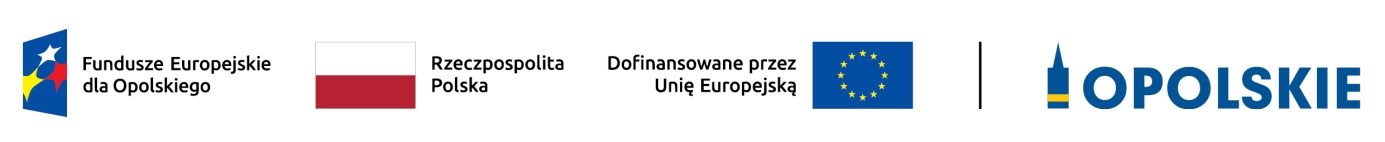 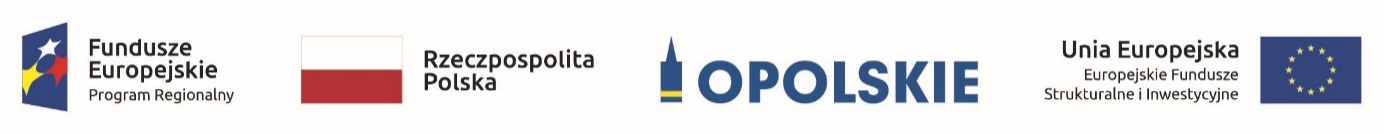 Warunki udziału w postępowaniuObsługa merytoryczna szkolenia specjalistycznego dla członków Komitetu Monitorującego program regionalny Fundusze Europejskie dla Opolskiego 2021-2027 (FEO 2021-2027), członków Komisji Oceny Projektów oceniających projekty w ramach  FEO 2021-2027  oraz pracowników Instytucji Zarządzającej FEO 2021-2027 pt.: Zasady równościowe i Karta Praw Podstawowych w projektach współfinansowanych ze środków UE.Zamawiający wymaga dołączenia do oferty podpisanego CV trenera, potwierdzającego spełnienie poniższych warunków:posiada co najmniej wykształcenie wyższe,w okresie ostatnich 3 lat przed upływem terminu składania ofert, a jeżeli okres prowadzenia działalności jest krótszy – w tym okresie, przeprowadził co najmniej 3 szkolenia z zakresu horyzontalnych zasad równościowych i Karty praw podstawowych, w tym odnośnie niedyskryminacji, równości szans kobiet i mężczyzn, dostępności w kontekście polityki spójności na lata 2014-2020 i/ lub 2021-2027. Należy podać datę wykonania, tematykę szkolenia i nazwę podmiotu, na rzecz którego zostało wykonane szkolenie oraz załączyć dowody potwierdzające, że szkolenie zostało wykonane należycie. Dowodami, o których mowa, są referencje bądź inne dokumenty wystawione przez podmiot, na rzecz którego szkolenie było wykonane.Powyższe wymagania, w tym ich udokumentowanie obowiązuje również w sytuacji, jeśli wykonawca zdecyduje się na realizację szkolenia przez więcej niż jednego trenera (te same wymagania obejmują każdego z trenerów). 
Wykaz wykonanych szkoleń*Niniejsze zapytanie ofertowe nie stanowi zobowiązania do dokonania zakupu usługi, Zamawiający zastrzega sobie możliwość rezygnacji z wyboru oferty lub zmniejszenia liczby godzin/uczestników szkolenia w ostatecznej umowie.Zamawiający zastrzega sobie prawo przeprowadzenia negocjacji z dostawcami, którzy złożą ofertę w niniejszym zapytaniu, w celu pozyskania najkorzystniejszej cenowo ofert.Szkolenia są finansowane przez:Unię Europejską ze środków Europejskiego Funduszu Rozwoju Regionalnego oraz ze środków budżetu województwa opolskiego w ramach pomocy technicznej programu regionalnego Fundusze Europejskie dla Opolskiego 2021-2027;budżet województwa opolskiego.*Należy podać: datę wykonania i nazwę podmiotu, na rzecz którego zostało wykonane szkolenie oraz załączyć dowody potwierdzające, że szkolenie zostało wykonane należycie. Dowodami, o których mowa są referencje bądź inne dokumenty wystawione przez podmiot, na rzecz którego szkolenie było wykonane. LP.Nazwa szkoleniaNazwa podmiotu, na rzecz którego szkolenie zostało wykonaneData wykonania usługi12345……………………………………………(Nazwa i adres wykonawcy)…………………..……….,……..…                            2024 r.  (Miejscowość)         (data)………………………….........................................………………….……(Podpis i pieczątka Wykonawcy)